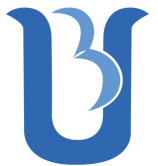 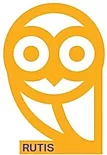 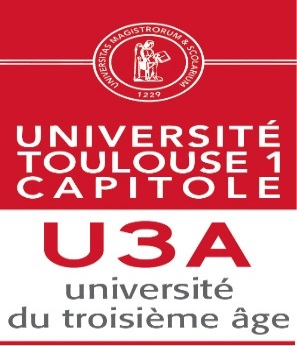 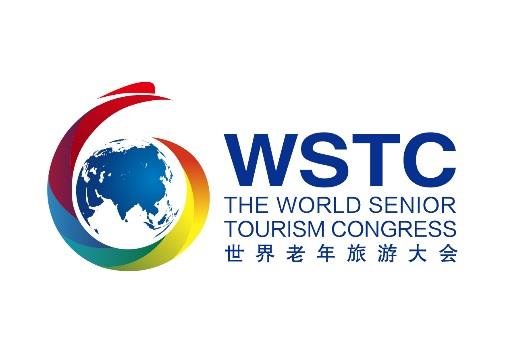 FORMULÁRIO DE INSCRIÇÃOEu me inscrevo para o concurso na categoria (várias opções possíveis):Poesia: sim / não

Desenho / pintura: sim / nãoCriatividade sim / nãoCantar sim / nãoFoto de desporto sim / nãoFormulário a ser devolvido antes de 15 de Agosto 2020 ao secretariado da AIUTA o ao WSTC Office : 
secretariat.aiuta@gmail.com     +33561633637wsctchina@163.com                    0535-6952096Primeiro nomeSobrenomeNacionalidadePaís / CidadeEndereço de emailNúmero de telefoneUniversidade da Terceira Idade